* The Department may reimburse land access costs up to $0.50 per cubic yard of landspread soil.Personal information that you provide may be used for purposes other than that for which it was originally collected. Wis. Stat. s. 15.04(1)(m).ARM-ACM-342.docx rev.01/2021ARM-ACM-342.docx rev.01/2021ARM-ACM-342.docx rev.01/2021ARM-ACM-342.docx rev.01/2021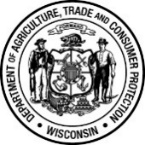 Wisconsin Department of Agriculture, Trade and Consumer ProtectionDivision of Agricultural Resource ManagementBureau of Agrichemical ManagementPO Box 8911,   Madison WI  53708-8911Phone:  (608) 224-4500OFFICE USE ONLYOFFICE USE ONLYWisconsin Department of Agriculture, Trade and Consumer ProtectionDivision of Agricultural Resource ManagementBureau of Agrichemical ManagementPO Box 8911,   Madison WI  53708-8911Phone:  (608) 224-4500RP Name:RP Name:Wisconsin Department of Agriculture, Trade and Consumer ProtectionDivision of Agricultural Resource ManagementBureau of Agrichemical ManagementPO Box 8911,   Madison WI  53708-8911Phone:  (608) 224-4500Wisconsin Department of Agriculture, Trade and Consumer ProtectionDivision of Agricultural Resource ManagementBureau of Agrichemical ManagementPO Box 8911,   Madison WI  53708-8911Phone:  (608) 224-4500Permit Number:Permit Number:Wisconsin Department of Agriculture, Trade and Consumer ProtectionDivision of Agricultural Resource ManagementBureau of Agrichemical ManagementPO Box 8911,   Madison WI  53708-8911Phone:  (608) 224-4500ACCP LAND USE AGREEMENT FORMACCP LAND USE AGREEMENT FORMACCP LAND USE AGREEMENT FORM(s. 94.73, Wis. Stats.)FIELD 1 FIELD 1 FIELD 1 FIELD 1 PART I – Tillage Information and CostsPART I – Tillage Information and CostsPART I – Tillage Information and CostsPART I – Tillage Information and CostsTillage method #1, and proposed acreage:Tillage method #1, and proposed acreage:Tillage method #2, and proposed acreage:Tillage method #2, and proposed acreage:Per acre cost for tillage method #1 ($/acre):Per acre cost for tillage method #1 ($/acre):Per acre cost for tillage method #2 ($/acre):Per acre cost for tillage method #2 ($/acre):TOTAL ESTIMATED TILLAGE COST:      TOTAL ESTIMATED TILLAGE COST:      TOTAL ESTIMATED TILLAGE COST:      TOTAL ESTIMATED TILLAGE COST:      PART II – Land Access FeesPART II – Land Access FeesPART II – Land Access FeesPART II – Land Access FeesEstimated landspreading rate (yds3/acre):Estimated landspreading rate (yds3/acre):Land access fee ($/yd3)*:Land access fee ($/yd3)*:TOTAL ESTIMATED LAND ACCESS COST:      TOTAL ESTIMATED LAND ACCESS COST:      TOTAL ESTIMATED LAND ACCESS COST:      TOTAL ESTIMATED LAND ACCESS COST:      PART III – Landowner AgreementPART III – Landowner AgreementPART III – Landowner AgreementPART III – Landowner AgreementI am the owner of the fields identified above and I understand that the actual amount of soil spread on these fields may vary from the estimate, and, as a result, the final land use costs may vary.  I also understand that nitrogen testing is available to me so that I can adjust my nitrogen inputs for these fields.I am the owner of the fields identified above and I understand that the actual amount of soil spread on these fields may vary from the estimate, and, as a result, the final land use costs may vary.  I also understand that nitrogen testing is available to me so that I can adjust my nitrogen inputs for these fields.I am the owner of the fields identified above and I understand that the actual amount of soil spread on these fields may vary from the estimate, and, as a result, the final land use costs may vary.  I also understand that nitrogen testing is available to me so that I can adjust my nitrogen inputs for these fields.I am the owner of the fields identified above and I understand that the actual amount of soil spread on these fields may vary from the estimate, and, as a result, the final land use costs may vary.  I also understand that nitrogen testing is available to me so that I can adjust my nitrogen inputs for these fields.LANDOWNER’S NAME (Print or Type)LANDOWNER’S SIGNATUREFIELD 2 FIELD 2 FIELD 2 FIELD 2 PART I – Tillage Information and CostsPART I – Tillage Information and CostsPART I – Tillage Information and CostsPART I – Tillage Information and CostsTillage method #1, and proposed acreage:Tillage method #1, and proposed acreage:Tillage method #2, and proposed acreage:Tillage method #2, and proposed acreage:Per acre cost for tillage method #1 ($/acre):Per acre cost for tillage method #1 ($/acre):Per acre cost for tillage method #2 ($/acre):Per acre cost for tillage method #2 ($/acre):TOTAL ESTIMATED TILLAGE COST:      TOTAL ESTIMATED TILLAGE COST:      TOTAL ESTIMATED TILLAGE COST:      TOTAL ESTIMATED TILLAGE COST:      PART II – Land Access FeesPART II – Land Access FeesPART II – Land Access FeesPART II – Land Access FeesEstimated landspreading rate (yds3/acre):Estimated landspreading rate (yds3/acre):Land access fee ($/yd3)*:Land access fee ($/yd3)*:TOTAL ESTIMATED LAND ACCESS COST:      TOTAL ESTIMATED LAND ACCESS COST:      TOTAL ESTIMATED LAND ACCESS COST:      TOTAL ESTIMATED LAND ACCESS COST:      PART III – Landowner AgreementPART III – Landowner AgreementPART III – Landowner AgreementPART III – Landowner AgreementI agree to pay the landowner the costs identified in Part I and Part II of this form.  Furthermore, I agree that any rocks or debris greater than 1” in diameter will be screened prior to landspreading.I agree to pay the landowner the costs identified in Part I and Part II of this form.  Furthermore, I agree that any rocks or debris greater than 1” in diameter will be screened prior to landspreading.I agree to pay the landowner the costs identified in Part I and Part II of this form.  Furthermore, I agree that any rocks or debris greater than 1” in diameter will be screened prior to landspreading.I agree to pay the landowner the costs identified in Part I and Part II of this form.  Furthermore, I agree that any rocks or debris greater than 1” in diameter will be screened prior to landspreading.RESPONSIBLE PERSON’S NAME (Print or Type)RESPONSIBLE PERSON’S SIGNATURE